Το παραμύθι μουΟι μαθητές της Ε2 έγιναν για λίγο παραμυθάδες. Σκοπός της εργασίας τους ήταν να γράψουν το δικό τους παραμύθι, να διαλέξουν τον αγαπημένο τους ήρωα και να συμμετάσχουν και οι ίδιοι μέσα στην πλοκή της ιστορίας.Τα αποτελέσματα ήταν μοναδικά. Τα έργα των παιδιών έμειναν στην βιβλιοθήκη της τάξης μας για ανάγνωση! Συγχαρητήρια παιδιά μου!Υπεύθυνη εκπαιδευτικός Ε2: Σαραντινούδη Μαρία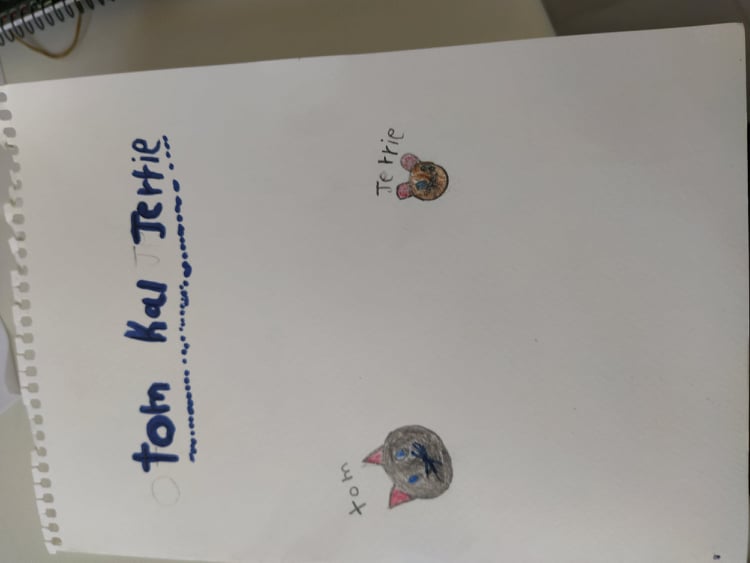 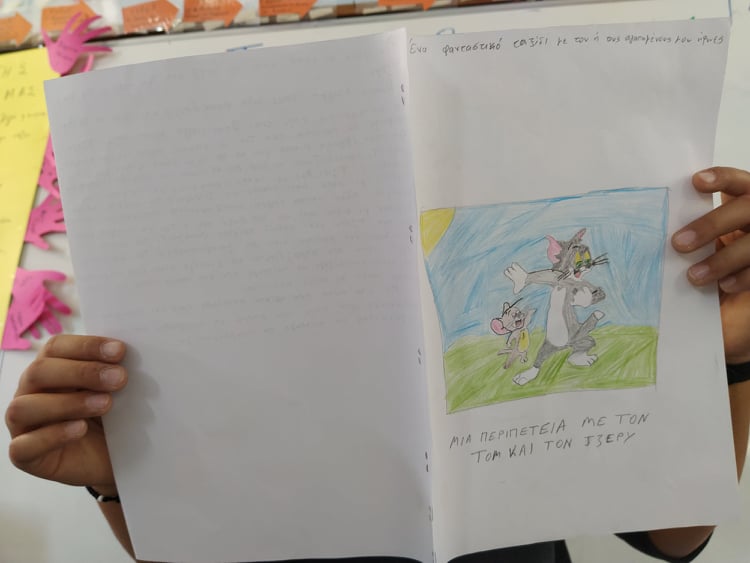 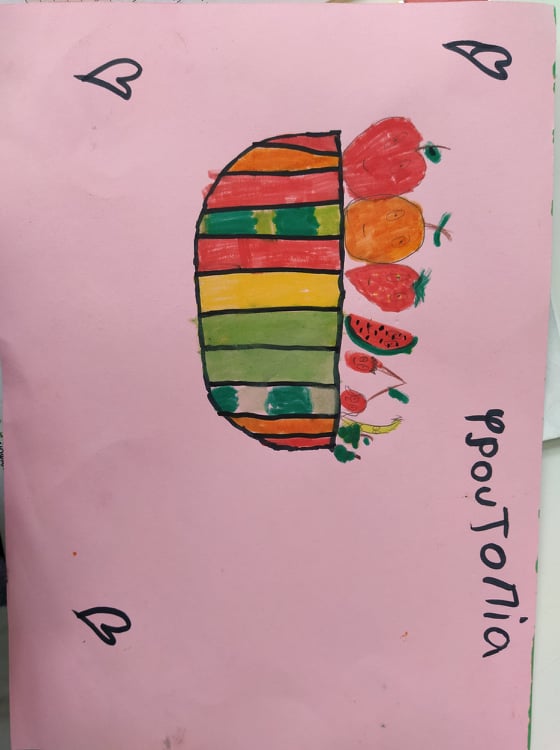 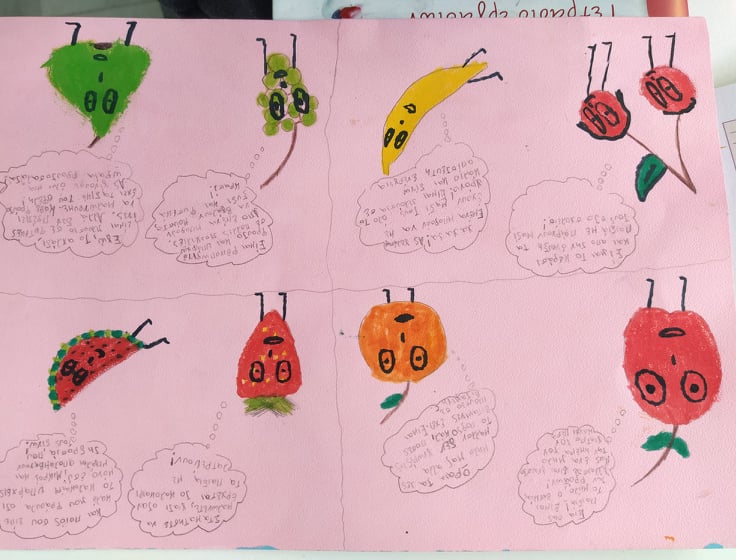 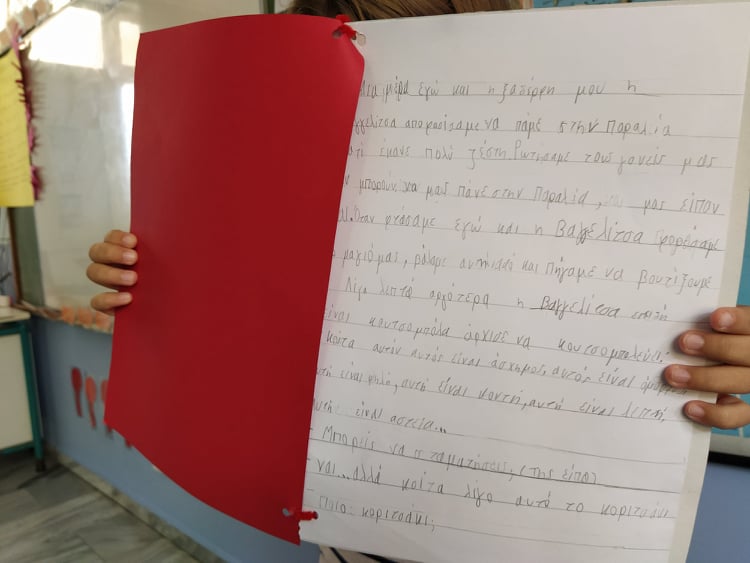 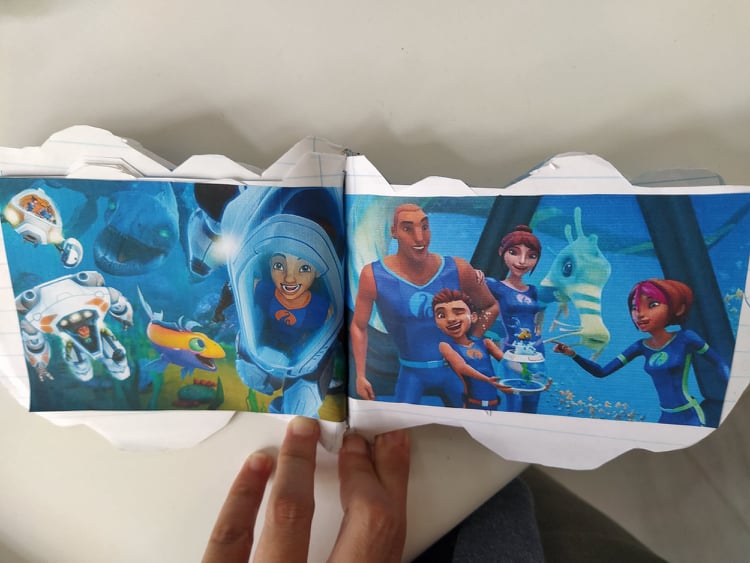 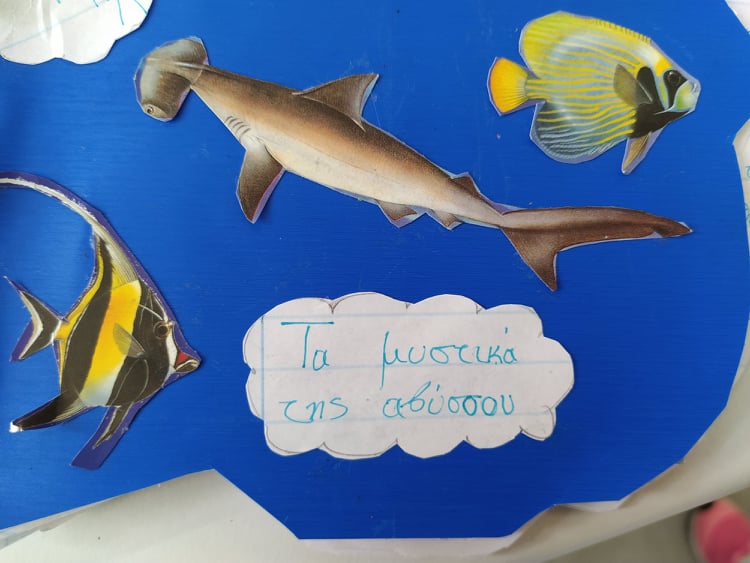 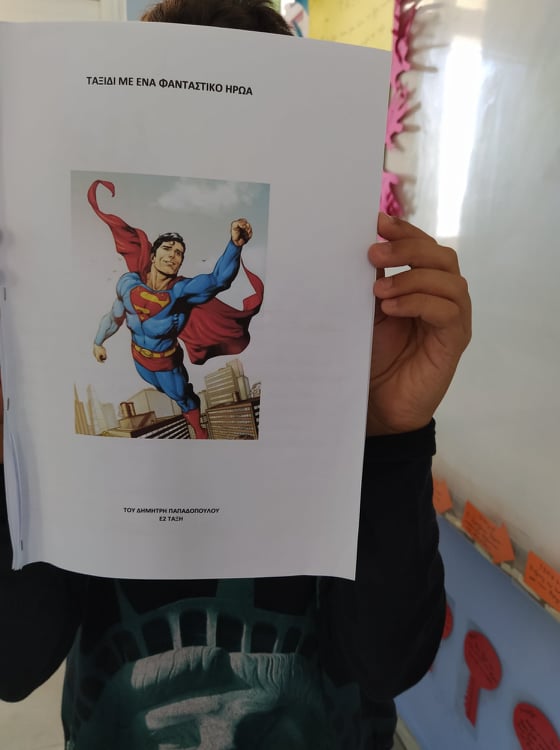 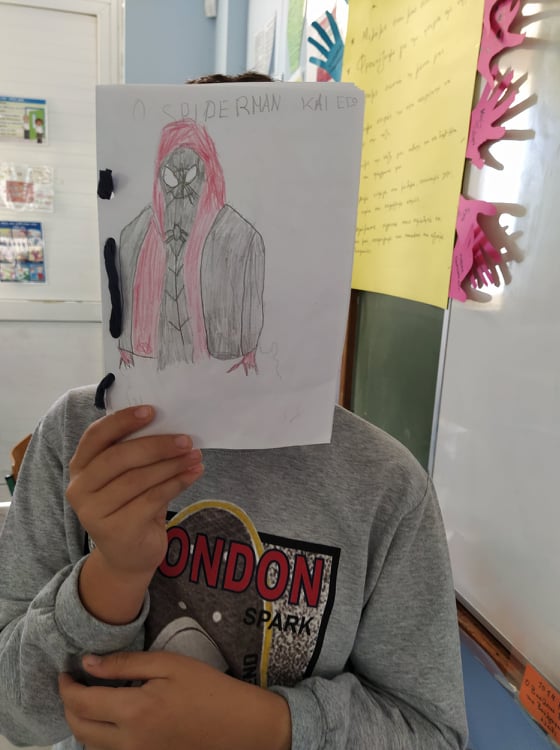 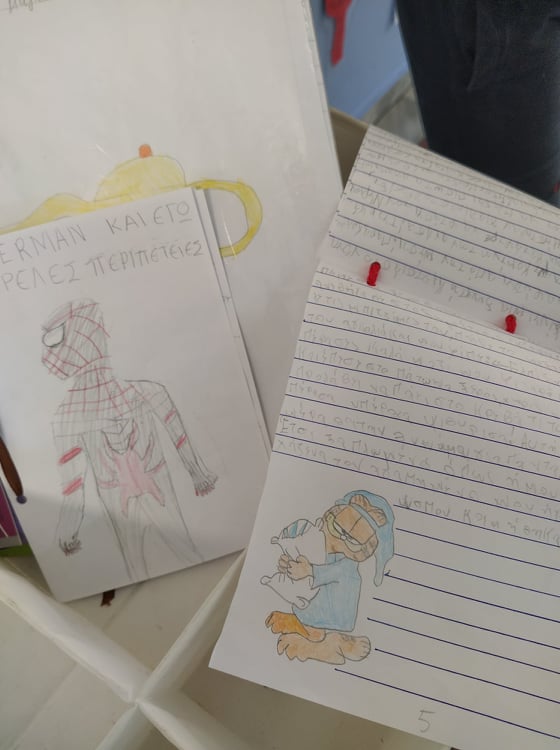 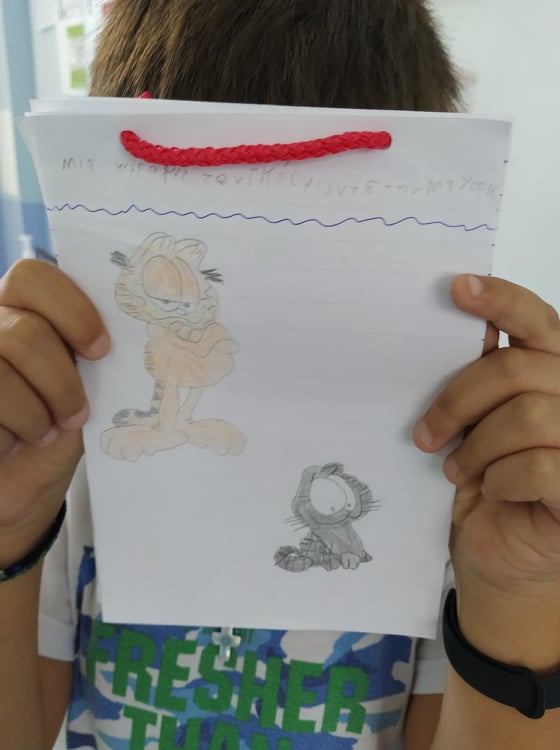 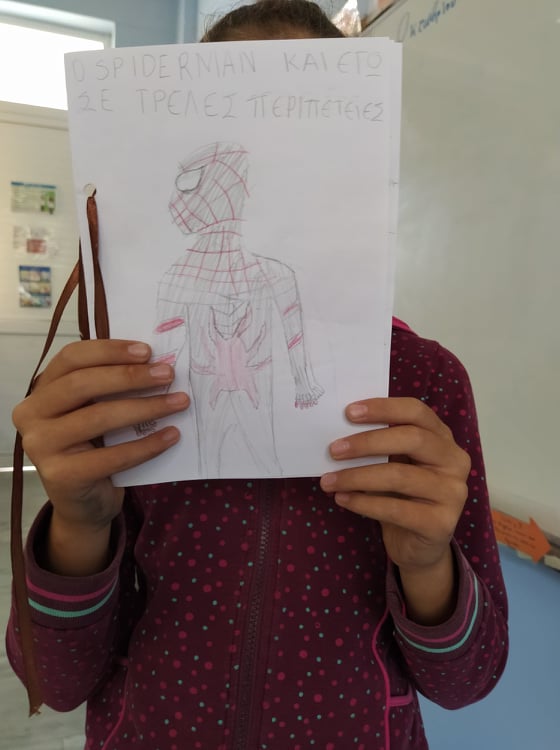 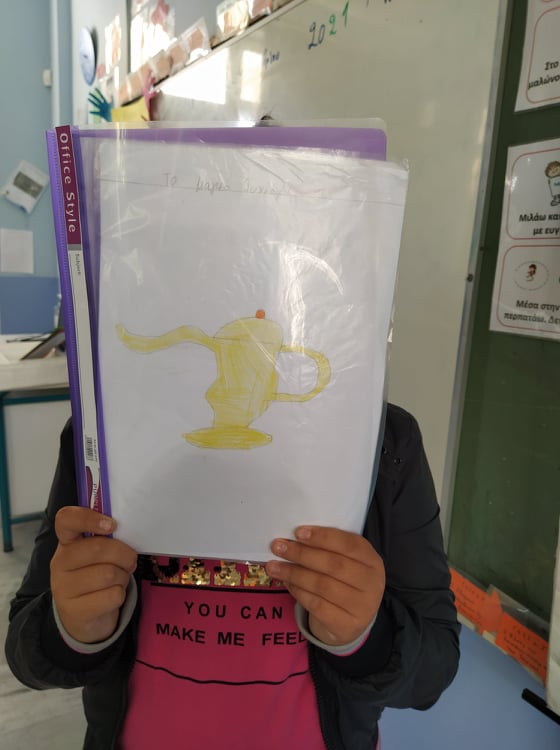 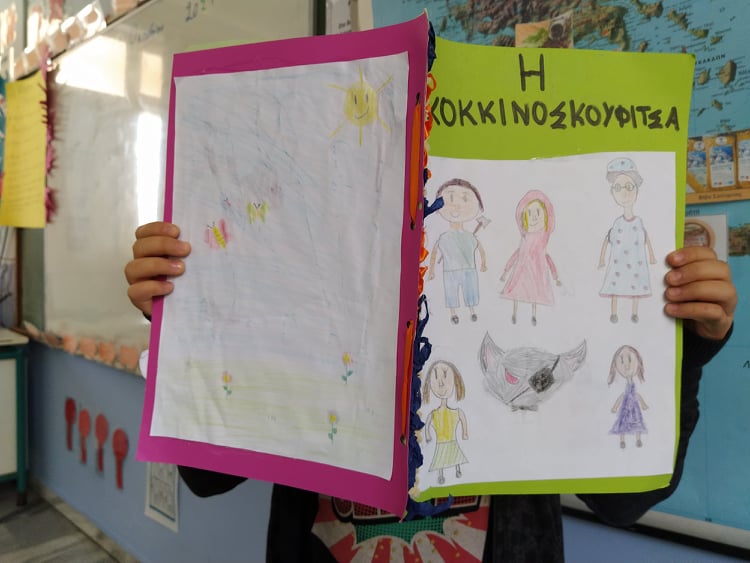 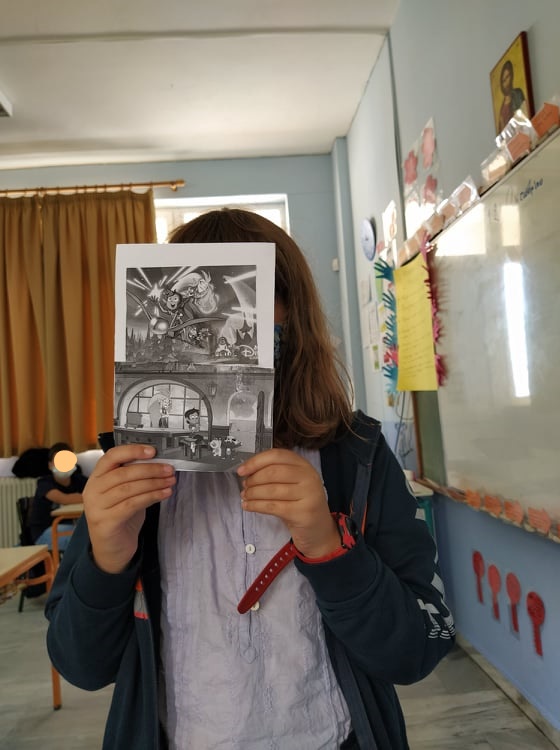 